Band Program Weekly MonitorTEACHER’S SIGNATURE: __________________________________________TEACHER’S SIGNATURE: __________________________________________TEACHER’S SIGNATURE: __________________________________________TEACHER’S SIGNATURE: __________________________________________Band Program Weekly MonitorTEACHER’S SIGNATURE: __________________________________________TEACHER’S SIGNATURE: __________________________________________TEACHER’S SIGNATURE: __________________________________________TEACHER’S SIGNATURE: __________________________________________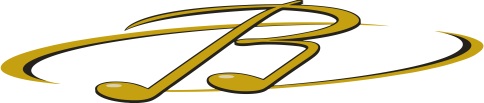 Renaissance Youth Center3485 Third Ave. Bronx, NY 10457Office: 718-450-3466 / Fax: 718-450-3581SUBJECT: (Please indicate by checkmark)EXCELLENTSATISFACTORYNEEDS IMPROVEMENTATTENDANCELATENESS (EXCELLENT= ONTIME, SATISFACTORY= SOMETIME, NI= OFTEN)CLASSE PARTICIPATIONHOMEWORKBEHAVIORTHIS WEEK’S TEST SCORESADDITIONAL COMMENTS:ADDITIONAL COMMENTS:ADDITIONAL COMMENTS:ADDITIONAL COMMENTS:SUBJECT: (Please indicate by checkmark)EXCELLENTSATISFACTORYNEEDS IMPROVEMENTATTENDANCELATENESS (EXCELLENT= ONTIME, SATISFACTORY= SOMETIME, NI= OFTEN)CLASSE PARTICIPATIONHOMEWORKBEHAVIORTHIS WEEK’S TEST SCORESADDITIONAL COMMENTS:ADDITIONAL COMMENTS:ADDITIONAL COMMENTS:ADDITIONAL COMMENTS:SUBJECT: (Please indicate by checkmark)EXCELLENTSATISFACTORYNEEDS IMPROVEMENTATTENDANCELATENESS (EXCELLENT= ONTIME, SATISFACTORY= SOMETIME, NI= OFTEN)CLASSE PARTICIPATIONHOMEWORKBEHAVIORTHIS WEEK’S TEST SCORESADDITIONAL COMMENTS:ADDITIONAL COMMENTS:ADDITIONAL COMMENTS:ADDITIONAL COMMENTS:SUBJECT: (Please indicate by checkmark)EXCELLENTSATISFACTORYNEEDS IMPROVEMENTATTENDANCELATENESS (EXCELLENT= ONTIME, SATISFACTORY= SOMETIME, NI= OFTEN)CLASSE PARTICIPATIONHOMEWORKBEHAVIORTHIS WEEK’S TEST SCORESADDITIONAL COMMENTS:ADDITIONAL COMMENTS:ADDITIONAL COMMENTS:ADDITIONAL COMMENTS:Renaissance Youth Center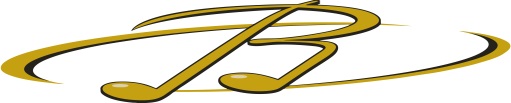 3485 Third Ave. Bronx, NY 10457Office: 718-450-3466 / Fax: 718-450-3581SUBJECT: (Please indicate by checkmark)EXCELLENTSATISFACTORYNEEDS IMPROVEMENTATTENDANCELATENESS (EXCELLENT= ONTIME, SATISFACTORY= SOMETIME, NI= OFTEN)CLASSE PARTICIPATIONHOMEWORKBEHAVIORTHIS WEEK’S TEST SCORESADDITIONAL COMMENTS:ADDITIONAL COMMENTS:ADDITIONAL COMMENTS:ADDITIONAL COMMENTS:SUBJECT: (Please indicate by checkmark)EXCELLENTSATISFACTORYNEEDS IMPROVEMENTATTENDANCELATENESS (EXCELLENT= ONTIME, SATISFACTORY= SOMETIME, NI= OFTEN)CLASSE PARTICIPATIONHOMEWORKBEHAVIORTHIS WEEK’S TEST SCORESADDITIONAL COMMENTS:ADDITIONAL COMMENTS:ADDITIONAL COMMENTS:ADDITIONAL COMMENTS:SUBJECT: (Please indicate by checkmark)EXCELLENTSATISFACTORYNEEDS IMPROVEMENTATTENDANCELATENESS (EXCELLENT= ONTIME, SATISFACTORY= SOMETIME, NI= OFTEN)CLASSE PARTICIPATIONHOMEWORKBEHAVIORTHIS WEEK’S TEST SCORESADDITIONAL COMMENTS:ADDITIONAL COMMENTS:ADDITIONAL COMMENTS:ADDITIONAL COMMENTS:SUBJECT: (Please indicate by checkmark)EXCELLENTSATISFACTORYNEEDS IMPROVEMENTATTENDANCELATENESS (EXCELLENT= ONTIME, SATISFACTORY= SOMETIME, NI= OFTEN)CLASSE PARTICIPATIONHOMEWORKBEHAVIORTHIS WEEK’S TEST SCORESADDITIONAL COMMENTS:ADDITIONAL COMMENTS:ADDITIONAL COMMENTS:ADDITIONAL COMMENTS: